lMADONAS NOVADA PAŠVALDĪBA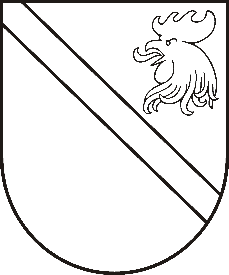 Reģ. Nr. 90000054572Saieta laukums 1, Madona, Madonas novads, LV-4801 t. 64860090, e-pasts: pasts@madona.lv ___________________________________________________________________________MADONAS NOVADA PAŠVALDĪBAS DOMESLĒMUMSMadonā2020.gada 5.novembrī						          	      		       Nr.462									       (protokols Nr.23, 2.p.)Par projekta Nr.8.1.2.0/17/I/017 “Vispārējās izglītības iestāžu mācību vides uzlabošana Madonas novadā”  būvniecības izmaksām un termiņiem objektam “Madonas pilsētas vidusskolas ēku kompleksa un stadiona pārbūve”Pamatojoties uz Madonas novada pašvaldības domes 28.05.2020. lēmumu Nr.201 (protokols nr.11, 19.p.) “Par   darbības programmas “Izaugsme un nodarbinātība” 8.1.2. specifiskā atbalsta mērķa “Uzlabot vispārējās izglītības iestāžu mācību vidi” projekta “Vispārējās izglītības iestāžu mācību vides uzlabošana Madonas novadā”  būvniecības izmaksām objektam “Madonas pilsētas vidusskolas ēku kompleksa un stadiona pārbūve” un noslēgto līgumu Nr. MNP/2.4.6/20/54 ar SIA “Woltec” par “1.kārta. Sporta zāles korpusa atjaunošana. Piebūves mācību korpusiem. un 2.kārta. Ēdamzāles/aktu zāles korpusa atjaunošana” ir uzsākti būvdarbi Madonas pilsētas vidusskolā. Būvdarbu izpildes gaitā ir radušies papildus darbi ugunsgrēka atklāšanas sistēmas, ugunsgrēka izziņošanas sistēmas un apsardzes sistēmas izbūvei. Veiktas būvprojekta izmaiņas un ekspertīze atsevišķām būvprojekta daļām, līdz ar to nepieciešams pagarināt līguma Nr. MNP/2.4.6/20/54 “1.kārta. Sporta zāles korpusa atjaunošana. Piebūves mācību korpusiem. un 2.kārta. Ēdamzāles/aktu zāles korpusa atjaunošana” 1.kārtas “Sporta zāles korpusa atjaunošana. Piebūves mācību korpusiem.” izpildes termiņu par 35 kalendārajām dienām, tas ir līdz 11.12.2020.Ņemot vēra papildus darbus, līguma ar SIA “Woltec” Nr. MNP/2.4.6/20/54 “1.kārta. Sporta zāles korpusa atjaunošana. Piebūves mācību korpusiem. un 2.kārta. Ēdamzāles/aktu zāles korpusa atjaunošana”  līgumsumma ir euro 2 273 478,93 (divi miljoni divi simti septiņdesmit trīs tūkstoši četri simti septiņdesmit astoņi euro, 93 centi), PVN 21% ir euro 477 430,58 (četri simti septiņdesmit septiņi tūkstoši četri simti trīsdesmit euro, 58 centi) apmērā, kas kopā veido Līguma summu euro 2 750 909,51 (divi miljoni septiņi simti piecdesmit tūkstoši deviņi simti deviņi euro, 51 cents).Noklausījusies sniegto informāciju, atklāti balsojot: PAR – 14 (Andrejs Ceļapīters, Artūrs Čačka, Andris Dombrovskis, Zigfrīds Gora, Artūrs Grandāns, Gunārs Ikaunieks, Valda Kļaviņa, Agris Lungevičs, Ivars Miķelsons, Andris Sakne, Rihards Saulītis, Inese Strode, Aleksandrs Šrubs, Gatis Teilis), PRET – NAV, ATTURAS – NAV, Madonas novada pašvaldības dome NOLEMJ:Akceptēt līguma ar SIA “Woltec” Nr. MNP/2.4.6/20/54 “1.kārta. Sporta zāles korpusa atjaunošana. Piebūves mācību korpusiem. un 2.kārta. Ēdamzāles/aktu zāles korpusa atjaunošana” summu  EUR 2 273 478,93 (divi miljoni divi simti septiņdesmit trīs tūkstoši četri simti septiņdesmit astoņi euro, 93 centi), PVN 21% ir EUR 477 430,58 (četri simti septiņdesmit septiņi tūkstoši četri simti trīsdesmit euro, 58 centi),  kopējo summu EUR 2 750 909,51 (divi miljoni septiņi simti piecdesmit tūkstoši deviņi simti deviņi euro, 51 cents).Akceptēt līguma ar SIA “Woltec” Nr. MNP/2.4.6/20/54 “1.kārta. Sporta zāles korpusa atjaunošana. Piebūves mācību korpusiem. un 2.kārta. Ēdamzāles/aktu zāles korpusa atjaunošana” 1.kārtas “Sporta zāles korpusa atjaunošana. Piebūves mācību korpusiem” būvdarbu izpildes termiņu līdz  11.12.2020.Domes priekšsēdētājs					         	         A.LungevičsI.Solozemniece 